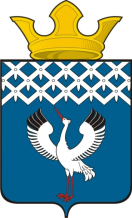 Российская ФедерацияСвердловская областьГлава муниципального образования Байкаловского сельского поселенияПОСТАНОВЛЕНИЕот 21.08.2020  г.  № 233-пс. БайкаловоО внесении изменений в Порядок представления гражданами, претендующими на замещение должностей руководителей муниципальных учреждений, и руководителями муниципальных учреждений, сведений о доходах, об имуществе и обязательствах имущественного характера, утвержденный постановлением главы муниципального образования Байкаловского сельского поселения от 20.02.2019 г. № 70-пРуководствуясь Указом Губернатора Свердловской области от 18.03.2020 № 109-УГ «О внесении изменений в отдельные указы Губернатора Свердловской области»,                                    ПОСТАНОВЛЯЮ:        1. Внести в Порядок представления гражданами, претендующими на замещение должностей руководителей муниципальных учреждений, и руководителями муниципальных учреждений, сведений о доходах, об имуществе и обязательствах имущественного характера, утвержденный постановлением главы муниципального образования Байкаловского сельского поселения от 20.02.2019 г. № 70-п следующие изменения:          1.1.Пункт 10 Порядка изложить в следующей редакции:«10.Сведения о доходах, об имуществе и обязательствах имущественного характера хранятся в Администрации муниципального образования Байкаловского сельского поселения.Сведения о доходах, об имуществе и обязательствах имущественного характера и результаты проверки достоверности и полноты сведений о доходах, об имуществе и обязательствах имущественного характера приобщаются к личному делу руководителя муниципального учреждения. Помимо хранения указанных сведений в бумажном виде допускается их хранение в электронном виде.         2.Настоящее Постановление опубликовать (обнародовать) в  Информационном         вестнике Байкаловского сельского поселения и на официальном сайте              Байкаловского   сельского поселения www.bsposelenie.ru.          3. Контроль исполнения настоящего Постановления оставляю за собой.И.о.главы  муниципального образованияБайкаловского сельского поселения                                     П.А.Белоногов